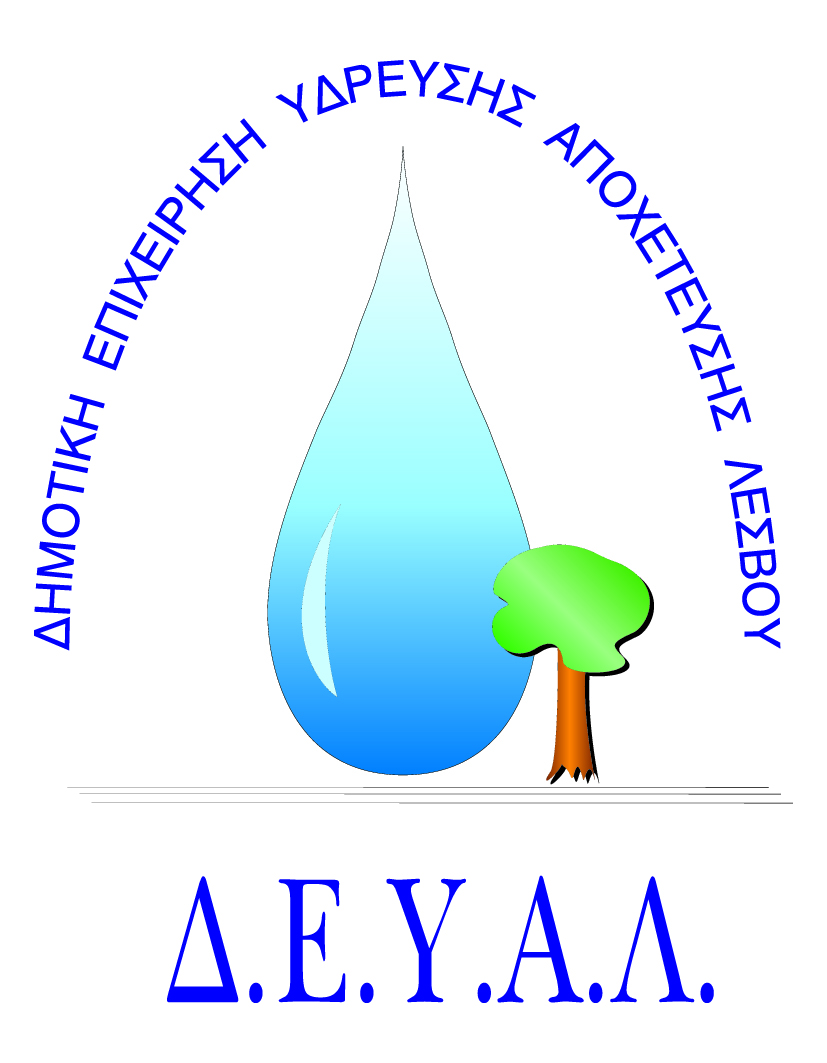 ΔΗΜΟΤΙΚΗ ΕΠΙΧΕΙΡΗΣΗ             ΥΔΡΕΥΣΗΣ ΑΠΟΧΕΤΕΥΣΗΣ                ΛΕΣΒΟΥTΜΗΜΑ ΠΡΟΜΗΘΕΙΩΝ                                                                   Μυτιλήνη 13/ 4/ 2018Αρμόδιος: Πολυχρόνης Γιάννης					Αρ. πρωτ.4163Τηλ. &Fax: 2251041966Email:promithion@deyamyt.gr			ΠΡΟΣΚΛΗΣΗ ΕΚΔΗΛΩΣΗΣ ΕΝΔΙΑΦΕΡΟΝΤΟΣ ΠΡΟΜΗΘΕΙΑΣΘΕΜΑ: Προμήθεια υλικών για την κατασκευή ραφιέρας για αποθήκευση σωλήνων στον χώρο της Αποθήκης της ΔΕΥΑ Λέσβου.ΠΛΗΡ: ΠΟΛΥΧΡΟΝΗΣ ΓΙΑΝΝΗΣ ΤΗΛ.ΕΠΙΚ.2251041966Λήξη Προθεσμίας υποβολής προσφορών:Τετάρτη 18-4-2018 και ώρα 14:00Χρόνος Αποσφράγισης προσφορών	:Πέμπτη 19-4-2018 και ώρα 12:30Χρόνος Παράδοσης				: Δέκα (10) ημέρες μετά την ανάθεση της προμήθειας  Όροι Πληρωμής				: Εξήντα (60) ημέρες μετά την παραλαβήΤόπος Παράδοσης	 : Εγκαταστάσεις Καρά Τεπές Τρόπος υποβολής προσφοράς (έντυπο 1 και 2):  1) Fax(2251041966) ή 2) email (promithion@deyamyt.gr) ή 3) σε σφραγισμένο φάκελο στα γραφεία της ΔΕΥΑΛ (Ελ.Βενιζέλου 13 – 17, 1ος όροφος) 
                                                                                                        ΓΙΑ ΤΗ ΔΕΥΑΛΑ/ΑΤΕΧΝΙΚΗ ΠΕΡΙΓΡΑΦΗ/ΠΡΟΔΙΑΓΡΑΦEΣΠΟΣΟΤΗΤΑ1Σωλήνα 1 1/2  Β.Τ (πράσινη)66m2Σωλήνα 1 1/2 κατασκευών36m3Ταχυσύνδεσμος απλός (ταυ) 1 1/2 224Ταχυσυσύνδεσμος (σταυρός) 1 1/2 245Ταχυσύνδεσμος (αντιρίδα) 1 1/2 16